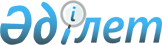 Об Основных направлениях международной деятельности Евразийского экономического союза на 2020 годРешение Высшего Евразийского экономического совета от 1 октября 2019 года № 19
      В соответствии со статьей 7 Договора о Евразийском экономическом союзе от 29 мая 2014 года и пунктом 5 Порядка осуществления Евразийским экономическим союзом международного сотрудничества, утвержденного Решением Высшего Евразийского экономического совета от 23 декабря 2014 г. № 99, Высший Евразийский экономический совет решил:    
      Утвердить прилагаемые Основные направления международной деятельности Евразийского экономического союза на 2020 год.  
      Члены Высшего Евразийского экономического совета:  ОСНОВНЫЕ НАПРАВЛЕНИЯ      
международной деятельности Евразийского экономического союза на 2020 год    
      В настоящих Основных направлениях определены ключевые векторы и практические приоритеты международной деятельности Евразийского экономического союза (далее - Союз) на 2020 год. 
      Документ подготовлен на основании предложений государств - членов Евразийского экономического союза (далее - государства- члены), в том числе инициатив их председательства в органах Союза, а также с учетом выводов доклада о реализации Основных направлений международной деятельности Евразийского экономического союза на 2018 год.
      В соответствии с Декларацией о дальнейшем развитии интеграционных процессов в рамках Евразийского экономического союза от 6 декабря 2018 года реализация настоящих Основных направлений должна обеспечить формирование Союза как одного из наиболее значимых центров развития современного мира, открытого для взаимовыгодного и равноправного сотрудничества как между государствами-членами, так и с зарубежными партнерами, и выстраивание новых форматов взаимодействия, в том числе в развитие идеи "интеграции интеграций" и Большого евразийского партнерства, составными частями которого являются реализация проектов по линии сопряжения развития Союза и китайской инициативы "Один пояс - один путь", а также углубление взаимодействия с ключевыми региональными экономическими объединениями и крупнейшими национальными экономиками Евразии.
      Успешной реализации целей и задач международной деятельности Союза будет способствовать вовлечение государств-членов в мировую архитектуру экономических отношений, в том числе путем расширения географии и объемов экспорта, встраивания субъектов хозяйствования государств-членов в международные производственные цепочки, создания новых кооперационных связей, привлечения иностранных инвестиций и технологий в целях экономического развития государств- членов.
      При осуществлении Союзом международной деятельности в 2020 году приоритетными будут следующие направления:
      углубление сотрудничества с государствами - участниками Содружества Независимых Государств;
      выстраивание системного диалога, предусматривающего поступательное и взаимовыгодное налаживание сотрудничества, с Европейским союзом (ЕС), Шанхайской организацией сотрудничества (ШОС), Ассоциацией государств Юго-Восточной Азии (АСЕАН), форумом "Азиатско-Тихоокеанское экономическое сотрудничество" (АТЭС), иными ключевыми региональными экономическими объединениями и крупнейшими национальными экономиками Евразии;
      развитие сотрудничества с третьими странами, региональными интеграционными объединениями и международными организациями, взаимодействие с которыми представляет взаимный экономический интерес, в том числе путем заключения преференциальных и непреференциальных соглашений, а также меморандумов;
       расширение присутствия экспортеров государств-членов на рынках третьих стран, на которых товары и услуги государств- членов недостаточно представлены. I. Взаимодействие с третьими странами, региональными интеграционными объединениями и международными организациями в развитие существующих механизмов сотрудничества 
      В 2020 году основные усилия Союза в области международной деятельности будут сосредоточены на развитии уже созданных механизмов сотрудничества:
      с международными организациями:
      организациями системы Организации Объединенных Наций (ООН), в том числе с региональными комиссиями - Европейской экономической комиссией ООН (ЕЭК ООН), Экономической и Социальной комиссией ООН для Азии и Тихого океана (ЭСКАТО) и Экономической комиссией ООН для Латинской Америки и Карибского бассейна (ЭКЛАК), специализированными учреждениями ООН - Продовольственной и сельскохозяйственной организацией Объединенных Наций (ФАО), Организацией Объединенных Наций по промышленному развитию (ЮНИДО), Всемирной организацией интеллектуальной собственности (ВОИС), Конференцией ООН по торговле и развитию (ЮНКТАД) как органом Генеральной Ассамблеи ООН и другими организациями с целью реализации положений меморандумов и совместных заявлений о сотрудничестве;
      Всемирной торговой организацией (ВТО) посредством участия в работе рабочих органов ВТО, рабочих групп и регулярных комитетов, в процедурах разрешения споров ВТО по мерам, относящимся к компетенции Союза, в первую очередь по мерам защиты внутреннего рынка Союза в соответствии с разделением национальной и наднациональной компетенции в рамках Союза, а также посредством продолжения работы по получению Союзом статуса наблюдателя в отдельных органах ВТО в рамках компетенции Союза в соответствии с решениями Совета Евразийской экономической комиссии;
      Всемирной таможенной организацией (ВТамО) посредством участия в пределах компетенции Союза в деятельности ее рабочих и управляющих органов, в мероприятиях, проводимых ВТамО, а также в рамках диалога о полноформатном участии Союза в работе этой организации при поддержке государств-членов;
      Международным торговым центром в целях реализации основных положений Программы сотрудничества между Евразийской экономической комиссией и Международным торговым центром на 2019 - 2020 годы;
      Международной организацией по миграции (МОМ) в соответствии с Меморандумом о сотрудничестве между Евразийской экономической комиссией и Международной организацией по миграции от 12 апреля 2013 года посредством проведения совместных мероприятий и экспертных консультаций с целью выработки предложений по разрешению конкретных проблемных аспектов в сфере миграции, разработке нормативных документов и изучению передового опыта правового регулирования процессов трудовой миграции, а также обмена информационными и аналитическими материалами;
      Всемирной организацией здравоохранения животных (МЭБ) в рамках реализации Меморандума о взаимопонимании между Евразийской экономической комиссией и Всемирной организацией здравоохранения животных от 10 января 2014 года и пилотной программы мероприятий по его реализации на 2018 - 2020 годы;
      Международной ассоциацией пенсионных и социальных фондов (МАПСФ) в соответствии с Меморандумом о сотрудничестве между Евразийской экономической комиссией и Международной ассоциацией пенсионных и социальных фондов от 20 февраля 2018 года посредством участия в пределах компетенции Союза в деятельности рабочих групп МАПСФ, а также в мероприятиях по линии данной ассоциации;
      Общественной организацией Всеобщая конфедерация профсоюзов - международное профсоюзное объединение (ВКП) в соответствии с Меморандумом о сотрудничестве между Евразийской экономической комиссией и Общественной организацией Всеобщая конфедерация профсоюзов - международное профсоюзное объединение от 25 декабря 2013 года посредством осуществления взаимодействия с целью создания условий для эффективного регулирования социально-трудовой сферы государств-членов;
      международными организациями в сферах стандартизации, аккредитации и метрологии в рамках заключенных меморандумов и иных форм взаимодействия с целью дальнейшего развития механизмов сотрудничества;
      с региональными интеграционными объединениями:
      Содружеством Независимых Государств в соответствии с Меморандумом о взаимодействии между Евразийской экономической комиссией и Исполнительным комитетом Содружества Независимых Государств от 17 декабря 2012 года и Меморандумом об углублении взаимодействия между Евразийской экономической комиссией и Исполнительным комитетом Содружества Независимых Государств от 27 ноября 2018 года;
      Союзным государством в соответствии с Меморандумом о взаимопонимании между Евразийской экономической комиссией и Постоянным Комитетом Союзного государства от 13 декабря 2012 года;
      Ассоциацией государств Юго-Восточной Азии (АСЕАН), Генеральным секретариатом Андского сообщества, Латиноамериканской экономической системой (ЛАЭС), Южноамериканским общим рынком (МЕРКОСУР) и Тихоокеанским Альянсом (ТА) в рамках реализации меморандумов (декларации) о взаимопонимании (сотрудничестве);
      с третьими странами:
      Республикой Молдова в соответствии с Меморандумом о сотрудничестве между Евразийской экономической комиссией и Республикой Молдова от 3 апреля 2017 года, а также с учетом статуса Республики Молдова как государства - наблюдателя при Союзе;
      правительствами Народной Республики Бангладеш, Греческой Республики, Иорданского Хашимитского Королевства, Республики Индонезии, Королевства Камбоджа, Республики Куба, Королевства Марокко, Монголии, Республики Перу, Республики Сингапур, Королевства Таиланд, Фарерских островов и Республики Чили в рамках реализации меморандумов (декларации) о сотрудничестве (взаимопонимании) с акцентом на развитие практики проведения совместных рабочих групп, формируемых и функционирующих в соответствии с данными меморандумами, а также на подключение к их работе представителей органов исполнительной власти государств- членов, Делового совета Евразийского экономического союза, а также бизнес-сообществ государств-членов, в том числе в целях активизации отраслевого сотрудничества с учетом компетенции Евразийской экономической комиссии.
      Государства-члены будут оказывать поддержку проводимым в рамках заключенных меморандумов форумам, конференциям, круглым столам и т. п. посредством информационного сопровождения и содействия в формировании делегаций представителей бизнес- сообществ и органов исполнительной власти государств-членов;
      Китайской Народной Республикой в соответствии с Соглашением о торгово-экономическом сотрудничестве между Евразийским экономическим союзом и его государствами-членами, с одной стороны, и Китайской Народной Республикой, с другой стороны, от 17 мая 2018 года и Соглашением об обмене информацией о товарах и транспортных средствах международной перевозки, перемещаемых через таможенные границы Евразийского экономического союза и Китайской Народной Республики, от 6 июня 2019 года;
      Социалистической Республикой Вьетнам в соответствии с Соглашением о свободной торговле между Евразийским экономическим союзом и его государствами-членами, с одной стороны, и Социалистической Республикой Вьетнам, с другой стороны, от 29 мая 2015 года;
      Республикой Сербией в соответствии с Соглашением о свободной торговле между Евразийским экономическим союзом и его государствами-членами, с одной стороны, и Республикой Сербией, с другой стороны (подписание планируется в 2019 году);
      Республикой Сингапур в соответствии с Соглашением о свободной торговле между Евразийским экономическим союзом и его государствами-членами, с одной стороны, и Республикой Сингапур, с другой стороны (подписание планируется в 2019 году), а также в рамках двусторонних соглашений о свободной торговле услугами и осуществлении инвестиций, планируемых к заключению между государствами-членами и Республикой Сингапур;
      Исламской Республикой Иран в соответствии с Временным соглашением, ведущим к образованию зоны свободной торговли между Евразийским экономическим союзом и его государствами-членами, с одной стороны, и Исламской Республикой Иран, с другой стороны, от 17 мая 2018 года.
      Будет продолжено взаимодействие с представителями третьих стран по вопросам применения специальных защитных, антидемпинговых и компенсационных мер в отношении этих стран, включая встречи и консультации, в том числе на территориях третьих стран, а также с представителями третьих стран, региональных интеграционных объединений и международных организаций по тематике применения мер защиты внутреннего рынка;
      с третьими странами в межведомственном формате:
      Аргентинской Республикой в соответствии с Меморандумом о взаимопонимании между Евразийской экономической комиссией и Правительственным Секретариатом по агроиндустрии Министерства производства и труда Аргентинской Республики о сотрудничестве в области агропромышленного комплекса от 1 августа 2019 года;
      Венгрией в соответствии с Меморандумом о взаимопонимании между Евразийской экономической комиссией и Министерством сельского хозяйства Венгрии о сотрудничестве в области агропромышленного комплекса от 26 сентября 2016 года;
      Республикой Корея в соответствии с Меморандумом о взаимопонимании между Евразийской экономической комиссией и Службой по государственным закупкам Республики Корея от 22 октября 2015 года;
      Монголией в соответствии с Меморандумом о сотрудничестве между Евразийской экономической комиссией и Главным управлением Специализированной инспекции Монголии в области ветеринарно-санитарных и карантинных фитосанитарных мер от 4 октября 2017 года и Меморандумом о сотрудничестве между Евразийской экономической комиссией и Агентством по стандарту и метрологии Монголии в области технического регулирования и аккредитации от 4 октября 2017 года;
      Республикой Эквадор в соответствии с Меморандумом о взаимопонимании между Евразийской экономической комиссией и Министерством внешней торговли и инвестиций Республики Эквадор о торгово-экономическом сотрудничестве от 24 ноября 2017 года, в том числе в рамках деятельности Совместного комитета по взаимодействию между Евразийской экономической комиссией и Министерством внешней торговли и инвестиций Республики Эквадор. II. Сотрудничество с потенциальными партнерами, к углублению связей с которыми Союз стремится в приоритетном порядке 
      Будет продолжена работа по формированию институциональной основы для развития взаимодействия:
      с третьими странами:
      Республикой Узбекистан, Республикой Таджикистан и другими странами, сотрудничество с которыми представляет взаимный экономический интерес, в частности в рамках переговорного процесса с целью заключения меморандумов о сотрудничестве, принимая во внимание инициативы третьих стран и предложения государств- членов, учитывая приоритеты и инициативы, выдвигаемые в рамках председательства государств-членов в органах Союза;
      Арабской Республикой Египет, Государством Израиль, Республикой Индией в рамках переговоров о заключении соглашений о свободной торговле.
      Будет продолжена работа по заключению международных договоров Союза с третьими странами о свободной торговле и торгово- экономическом сотрудничестве и сформирован перечень стран для создания совместных исследовательских групп по изучению целесообразности заключения соглашений о свободной торговле;
       с региональными интеграционными объединениями:
      Европейским союзом (ЕС) с целью установления диалога в формате ЕАЭС - ЕС и институализации сотрудничества с Европейской комиссией, иными наднациональными органами Европейского союза и правительствами государств европейского региона путем развития отраслевого взаимодействия, в том числе в сферах технического регулирования, стандартизации, защиты прав потребителей, таможенного администрирования, конкуренции и антимонопольного регулирования, урегулирования экономических торговых споров (медиации) и функционирования внутреннего рынка, санитарного и фитосанитарного контроля, обращения лекарственных средств и медицинских изделий, интеллектуальной собственности, а также активизации участия представителей Евразийской экономической комиссии и государств-членов в публичных мероприятиях по евразийской проблематике, организуемых как на территориях государств-членов, так и за их пределами;
      Шанхайской организацией сотрудничества (ШОС) в части установления более тесного практического сотрудничества путем подписания рамочного документа о взаимодействии;
      Форумом "Азиатско-Тихоокеанское экономическое сотрудничество" (АТЭС), Латиноамериканской ассоциацией интеграции (ЛАИ), Карибским сообществом (КАРИКОМ), Африканским союзом (АС), Сообществом развития Юга Африки (САДК), Организацией Черноморского экономического сотрудничества (ОЧЭС) и другими региональными интеграционными объединениями с целью установления сотрудничества и развития взаимодействия в сферах, представляющих взаимный интерес;
      с международными организациями:
      организациями системы Организации Объединенных Наций, в том числе в рамках работы по предоставлению Союзу статуса наблюдателя при Генеральной Ассамблее ООН;
      Международным валютным фондом (МВФ) и Группой Всемирного банка (ВБ) в целях обмена опытом и продвижения совместных проектов в сферах, представляющих взаимный интерес;
      Всемирной организацией здравоохранения (ВОЗ) в рамках работы по заключению меморандума о взаимопонимании;
      Организацией по безопасности и сотрудничеству в Европе (ОБСЕ) в части экономической корзины и вопросов экономической взаимосвязанности в регионе (в частности, в области миграционной политики, цифровой экономики и трудовых ресурсов);
      Организацией экономического сотрудничества и развития (ОЭСР) и другими специализированными международными организациями (включая региональные), союзами и т. п., их отраслевыми органами и учреждениями по широкому спектру вопросов глобального и отраслевого характера в пределах компетенции Союза, в том числе с целью изучения и внедрения передового опыта зарубежных партнеров в государствах-членах;
      Международным союзом электросвязи (МСЭ) в сфере цифровой экономики, развития информационно-коммуникационных технологий, экономики данных, информационной безопасности с учетом переговоров по заключению соответствующего меморандума о взаимопонимании.
      Сотрудничество с указанными региональными интеграционными объединениями и международными организациями будет направлено на обеспечение широкого международного признания Союза, комплексное решение задач по встраиванию Союза в мировую архитектуру экономических отношений, расширение географии и объема экспорта, а также привлечение иностранных инвестиций и технологий.
      Будет продолжена целенаправленная работа по популяризации и разъяснению за рубежом идеи евразийской экономической интеграции путем проведения конференций, форумов, презентаций, круглых столов и других мероприятий, посвященных тематике евразийской экономической интеграции, в контексте возможностей, которые открывает единый рынок Союза для экономик третьих стран.
      Евразийская экономическая комиссия при содействии государств- членов продолжит усилия по продвижению международной повестки Союза на площадках Петербургского международного экономического форума, Астанинского экономического форума, Восточного экономического форума, выставочного форума "Евразийская неделя", а также других мероприятий международного уровня, проводимых на территориях государств-членов.
      Евразийская экономическая комиссия продолжит тесную работу с Деловым советом Евразийского экономического союза и диалог с бизнес-сообществами государств-членов. Большое значение при этом будет иметь наличие консолидированной позиции деловых кругов в ходе переговорного процесса с зарубежными партнерами. Эффективному решению задач Союза на международной арене будет способствовать положительно зарекомендовавшая себя практика информирования Делового совета Евразийского экономического союза и представителей бизнес-сообществ государств-членов о международных мероприятиях в целях формирования соответствующих бизнес-делегаций для участия в указанных мероприятиях.
      Евразийская экономическая комиссия будет последовательно развивать взаимодействие с международным деловым и экспертным сообществом, в том числе с торгово-промышленными палатами, советами делового сотрудничества, региональными банками развития и ключевыми международными дискуссионными площадками, включая Всемирный экономический форум, Международный институт прикладного системного анализа и т. п.
      Евразийская экономическая комиссия примет меры в целях повышения информативности и регулярности направляемых в министерства иностранных дел государств-членов отчетов о результатах командировок представителей Евразийской экономической комиссии в третьи страны.
      Реализация целей и задач международной повестки Союза будет осуществляться в тесном взаимодействии с внешнеполитическими и внешнеэкономическими ведомствами, дипломатическими и торговыми представительствами государств-членов. 
					© 2012. РГП на ПХВ «Институт законодательства и правовой информации Республики Казахстан» Министерства юстиции Республики Казахстан
				
От Республики Армения
От Республики Беларусь
От Республики Казахстан
От Кыргызской Республики 
От Российской ФедерацииУТВЕРЖДЕНЫ 
Решением Высшего 
Евразийского экономического  
совета 
от 01 октября 2019 г. № 19   